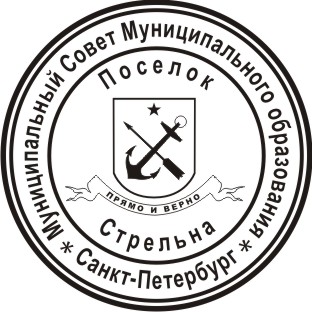 МУНИЦИПАЛЬНЫЙ СОВЕТ ВНУТРИГОРОДСКОГО МУНИЦИПАЛЬНОГО ОБРАЗОВАНИЯ ГОРОДА ФЕДЕРАЛЬНОГО ЗНАЧЕНИЯ САНКТ-ПЕТЕРБУРГА ПОСЕЛОК СТРЕЛЬНА VI СОЗЫВАРЕШЕНИЕ   от 16 мая 2023 года                                                                                                              № 20О внесении изменений и дополнений  в Устав внутригородского   муниципального образования  города федерального значения Санкт-Петербурга поселок СтрельнаВ соответствии с Федеральным законом от 25.12.2008 № 273-ФЗ «О противодействии коррупции», Федеральный закон от 02.03.2007 № 25-ФЗ «О муниципальной службе в Российской Федерации», Уставом внутригородского муниципального образования города федерального значения Санкт-Петербурга поселок Стрельна,                                      МУНИЦИПАЛЬНЫЙ СОВЕТРЕШИЛ: Принять в первом чтении изменения и дополнения в Устав внутригородского муниципального образования города федерального значения Санкт-Петербурга поселок Стрельна, принятый решением Муниципального Совета Муниципального образования поселок Стрельна от 14.03.2017 № 09 с изменениями и дополнениями, принятыми решениями Муниципального Совета Муниципального образования поселок Стрельна от 05.09.2017 № 63, от 19.06.2018 № 37, от 29.09.2020 № 51, от 30.03.2021 № 22, от 28.09.2021 № 55,  от 17.08.2022 № 32,  от 27.02.2023 № 08 (далее –Устав)  согласно приложению № 1.Предложить депутатам МС МО пос. Стрельна, Главе МА МО пос. Стрельна,  общественным организациям, трудовым коллективам и гражданам МО пос. Стрельна до  17.06.2023 года дать в письменном виде свои предложения и замечания на вносимые в Устав  изменения и дополнения по адресу: 198515, Санкт-Петербург, пос. Стрельна, Санкт-Петербургское шоссе, д.69, литер А, МС МО пос. Стрельна, или по факсу 421-39-88, справки по телефону 421-43-03, E-mail: msovet@mo-strelna.ru (понедельник – четверг с 09.00 до 18.00, пятница с 09.00 до 17.00, перерыв с 13.00 до 14.00).  Главе Муниципального образования, исполняющему полномочия председателя Муниципального Совета Беленкову В.Н. организовать учет поступивших предложений и замечаний на вносимые изменения и дополнения в Устав, обобщить поступившие поправки и внести их на рассмотрение рабочей группы и Муниципального Совета. Контроль за исполнением настоящего решения возложить на Главу Муниципального образования, исполняющего полномочия председателя Муниципального Совета Беленкова В.Н.Настоящее решение вступает в силу со дня принятия.Настоящее решение подлежит официальному опубликованию (обнародованию).Глава Муниципального образования,исполняющий полномочия председателя  Муниципального Совета                                                                                             В.Н. БеленковПриложение № 1к Решению Муниципального Совета  внутригородского муниципальногообразования города федерального значения Санкт-Петербурга поселок Стрельнаот 16 мая 2023  года  № 20Изменения  и дополнения в Устав внутригородского муниципального образования города федерального значения Санкт-Петербурга поселок Стрельна Внести изменения и дополнения в Устав внутригородского   муниципального образования города федерального значения Санкт-Петербурга поселок Стрельна, принятый решением Муниципального Совета Муниципального образования  поселок Стрельна от 14.03.2017 № 09, с изменениями и дополнениями,  принятыми решением Муниципального Совета Муниципального образования поселок Стрельна от 05.09.2017 № 63, решением Муниципального Совета Муниципального образования поселок  Стрельна от 19.06.2018 № 37, решением Муниципального Совета Муниципального образования поселок  Стрельна от 29.09.2020 № 51, решением Муниципального Совета Муниципального образования поселок  Стрельна от 30.03.2021 № 22, решением Муниципального Совета Муниципального образования поселок  Стрельна от 28.09.2021 № 55, решением Муниципального Совета Муниципального образования поселок  Стрельна от 17.08.2022 № 32, решением Муниципального Совета Муниципального образования поселок  Стрельна от 27.02.2023 № 08 (далее – Устав):Пункт 2-4 статьи 41 Устава признать утратившим силу.Дополнить статью 40 Устава пунктом 28-1 следующего содержания:«28-1. Полномочия депутата представительного органа муниципального образования прекращаются досрочно решением представительного органа муниципального образования в случае отсутствия депутата без уважительных причин на всех заседаниях представительного органа муниципального образования в течение шести месяцев подряд.».Пункт 1 статьи 50 Устава дополнить подпунктом 11 следующего содержания:«11) приобретения им статуса иностранного агента.».